Biome in a Box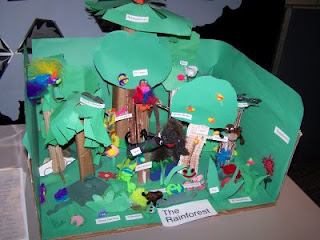 You will each be assigned a biome that we discussed in class.  You must do further research on your biome, and use the information you find to create a diorama of your biome. A diorama is a scene, often found scaled down to a miniature size, displayed in three dimensions.  Use a shoebox, or a box of similar size, and construction paper, markers, crayons, and any kind of craft or recycled material you want to make a visual representation of what your biome looks like. When doing your research, find out as much as you can! Some questions to consider are: What is the climate like? Does your biome have different seasons?  What is the yearly precipitation like? What organisms can be found in your biome? What does the landscape look like?   The more detailed you are, the more interesting your diorama will be. 